eGüvenlik Okul Panomuz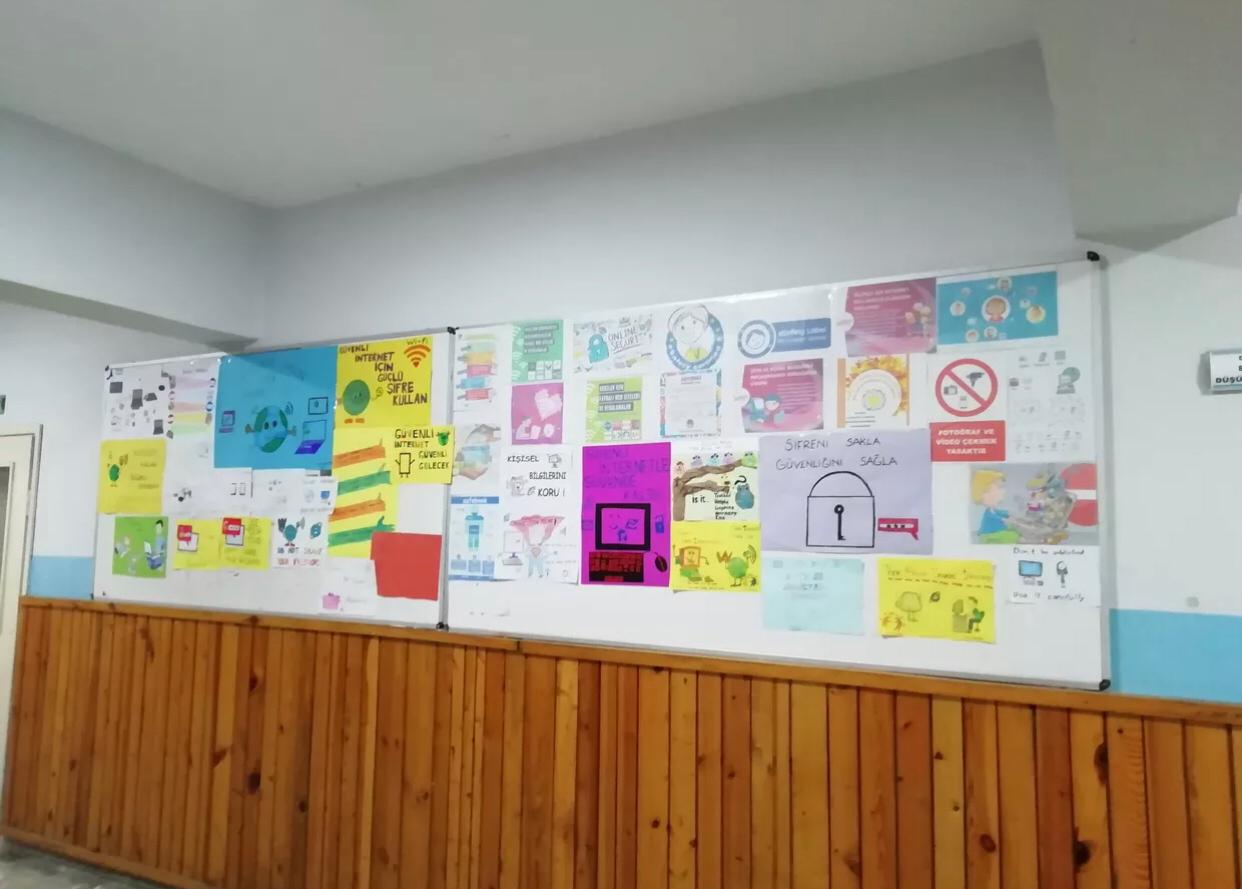 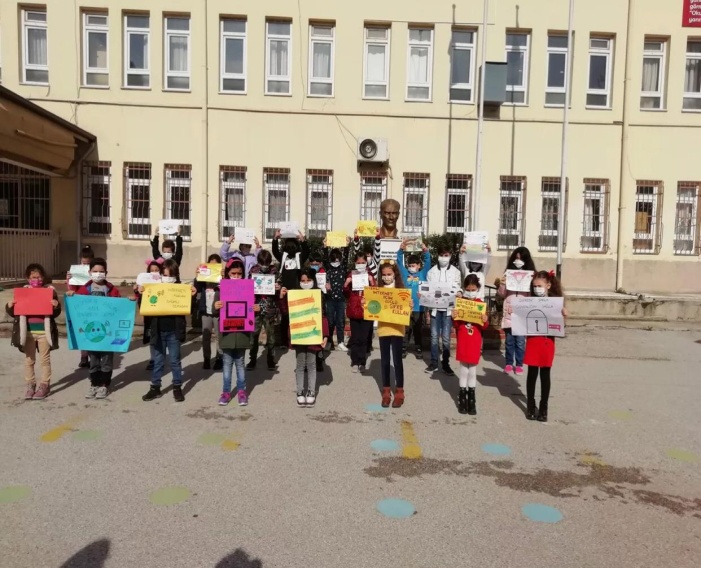 